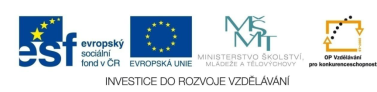 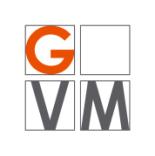 ProjektŠABLONY NA GVMGymnázium Velké Meziříčíregistrační číslo projektu: CZ.1.07/1.5.00/34.0948IV-2     Inovace a zkvalitnění výuky směřující k rozvoji matematické gramotnosti žáků středních školOPERACE S KOMBINAČNÍMI ČÍSLY A S FAKTORIÁLY, KOMBINACEOperace s kombinačními čísly a s faktoriály, kombinacePříklad 1	Které z čísel ,  je větší?Řešení:	Čísla A, B vyjádříme pomocí definice kombinačního čísla a dále budeme řešit nerovnici mezi kombinačními čísly. TedySymbol ⌂ zde nyní nahrazuje neznámé znaménko rovnosti či nerovnostiČísla 360! ve jmenovateli můžeme krátit a ostatní faktoriály rozepsat a dostanemea dáleZlomek    je číslo větší než 1 a proto platía celkově (podle porovnávání zlomků) je a tedy  .Příklad 2	Víte-li, že , určete a)  	b)  .Řešení:Podle definice kombinačního čísla platí . Proto také platíPro výpočet využijeme následující úpravuKonkrétně pro náš případ je    a	 Příklad 3	V množině  řešte rovnici	.Řešení:	Pro vyřešení této úlohy si stačí uvědomit, že . Proto platídálea takéProto  nebo .Příklad 4	Řešte rovnice s neznámou :.Řešení:Nejprve stanovíme definiční obor rovnice . Rovnici upravíme podle pravidel pro počítání s kombinačními čísly a faktoriály na tvarProto . Oba kořeny vyhovují zadání úlohy a definičnímu oboru rovnice.U tohoto typu rovnice nejprve využijeme substituci a toPotom dostáváme rovniciPo dosazení do substituce mámeba) 						 	… vyhovuje řešení úlohy 	… nevyhovuje řešení úlohybb)	 … to je ale v rozporu s definicí kombinačního čísla a proto nemá smysl pokračovat dále.Závěr: řešením dané rovnice je pouze číslo 4.Příklad 5	Test přijímacích zkoušek se skládá z 10 otázek z biologie, 15 otázek z chemie a z 8 otázek z fyziky. V každém předmětu se vybírá ze souboru 120 otázek. Kolik je možností sestavit test?Řešení:	Na pořadí otázek při výběru nezáleží a již vybraná a zařazená otázka se nemůže opakovat. Jedná se proto o kombinace bez opakování.	Počet možností výběru otázek pro jednotlivé předměty je:biologie	chemiefyzika	Celkem je tedy podle pravidla kombinatorického součinumožností sestavení přijímacího testu.Příklad 6	V cukrárně mají 10 druhů zákusků v dostatečném množství. Kolika způsoby si můžeme koupit 25 zákusků?Řešení:	Vybíráme 25 zákusků z deseti nabízených druhů, od každého druhu zákusku je v cukrárně k dispozici nejméně 25 kusů (dostatečné množství), na pořadí vybíraných zákusků přitom nezáleží. Počet všech možností pro výběr zákusků jeÚlohy k procvičeníKolikrát je číslo  větší než číslo ?Víte-li, že , určete Jedním kombinačním číslem vyjádřeteV množině  řešte rovnici 	Řešte rovnice s neznámou :Kolika způsoby lze 4 chlapce a 8 dívek rozdělit na dvě šestičlenná volejbalová družstva tak, aby v každém družstvu byla čtyři děvčata a 2 chlapci?V prodejně uzenin mají 8 druhů klobás v dostatečném množství. Kolika způsoby můžeme vybrat dvanáct nožek klobás?Použité zdroje a literatura:BENDA, Petr. A KOL. Sbírka maturitních příkladů z matematiky. 8. vydání. Praha: SPN, 1983. ISBN 14-573-83.BUŠEK, Ivan. Řešené maturitní úlohy z matematiky. 1. vydání. Praha: SPN, 1985. ISBN 14-639-85.CALDA, Emil a DUPAČ, Václav. Matematika pro gymnázia – Kombinatorika, pravděpodobnost, statistika. 5. vydání. Praha: Prometheus, 2008. ISBN 978-80-7196-365-3.CIBULKOVÁ, Eva a KUBEŠOVÁ Naděžda. Matematika – přehled středoškolského učiva. 2. vydání. Nakl. Petra Velanová, Třebíč, 2006. ISBN 978-80-86873-05-3.FUCHS, Eduard a Josef KUBÁT. A KOL. Standardy a testové úlohy z matematiky pro čtyřletá gymnázia. 1. vydání. Praha: Prometheus, 1998. ISBN 80-7196-095-0.PETÁKOVÁ, Jindra. Matematika: příprava k maturitě a přijímacím zkouškám na vysoké školy. 1. vydání. Praha: Prometheus, 1999. ISBN 80-7196-099-3.POLÁK, Josef. Přehled středoškolské matematiky. 4. vydání. Praha: SPN, 1983. ISBN 14-351-83.AutorPetr VránaJazykDatum vytvořeníčeština2. 12. 2012Cílová skupinažáci 16 – 19 letStupeň a typ vzdělávánígymnaziální vzděláváníDruh učebního materiáluvzorové příklady a příklady k procvičeníOčekávaný výstupžák ovládá operace s kombinačními čísly a s faktoriály a kombinace a umí je aplikovat při řešení úlohAnotacemateriál je vhodný nejen k výkladu a procvičování, ale i k samostatné práci žáků, k jejich domácí přípravě, velké uplatnění najde zejména při přípravě žáků k maturitní zkoušce